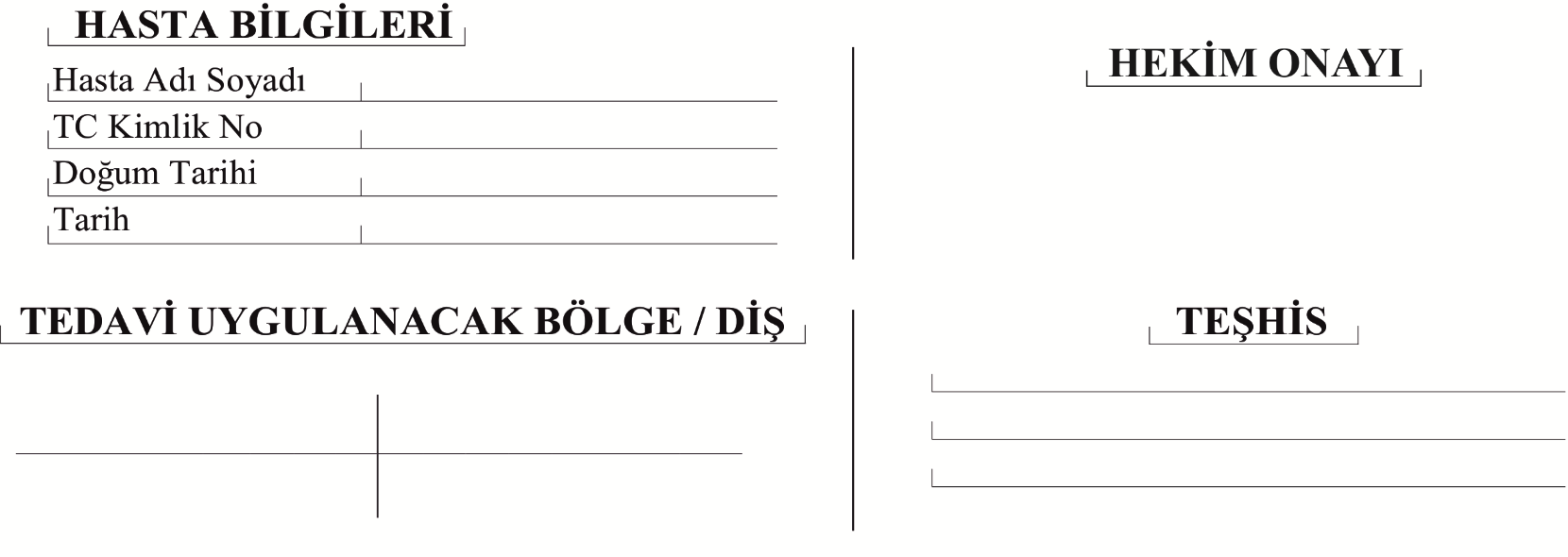  (LÜTFEN AŞAĞIDAKİ BOŞLUĞA ‘Bu Onam Formunu, Okudum ve Anladım’ YAZARAK İMZALAYINIZ)…………………………………………........……………………………………………………........................................................................…….  Vitalite TestiTeşhis ve tedavi planlaması sırasında dışarıdan verilen bir uyarana (soğuk, sıcak, elektriksel vb.) karşı dişin, sinirsel olarak cevabının değerlendirildiği testtir. Testten beklenenler: Test sonucuna göre tedavi yönteminin belirlenmesi. Test yapılmazsa: Doğru tedavi yöntemi belirlenemez. Olası riskler: Diş, çevre doku ve restorasyonun durumuna göre yanlış pozitif veya yanlış negatif cevap alınabilir.ONAY:Acil Dental Travma TedavileriTravmaya maruz kalan dişlerin yapılan klinik ve radyografik muayenesi sonucunda, kırık dişler geçici ya da kalıcı olarak restore edilir. Kırık diş parçaları mevcut ise diş kendi parçaları ile restore edilebilir, sallanan veya yer değiştiren dişler tel ve/veya adeziv rezin materyal yardımıyla, 2 hafta-4 ay arasında değişen süreyle diğer dişlere sabitlenebilir, yerinden çıkan dişler uygun koşullar sağlanıyorsa yerine yerleştirilebilir. İlk başvuru zamanında veya daha sonraki kontrol seanslarında travmaya uğrayan dişler canlılığını kaybetmişse kanal tedavisi yapılabilir veya dişlerin çekilmesi gerekebilir. Hastanın ağız ve diş durumunun takibini sağlamak amacıyla tedavi öncesi ve sonrası fotoğrafları alınabilir. Hekim gerekli gördüğünde tetanos aşısının yenilenmesini önerebilir. Tedaviden beklenenler: İlgili dişlerin canlılığının korunması, sallanan dişlerin sabitlenmesi ve yerinde kalması, ağrı mevcut ise giderilmesi, süt dişlerinde meydana gelen travmalarda alttaki daimi dişlerin korunması amaçlanmaktadır. Uygulanacak olan tedavinin başarısı; hekime geç başvurulması, dişin ağız dışında kalma süresi ve getirilme şekli, ağız hijyeninin iyi/kötü olmasından direkt olarak etkilenmektedir. Önerilen tedavi uygulanmazsa: Diş ve çevre dokularda meydana gelen yıkım devam eder, dişin çekilmesi gerekli olabilir, süt dişlerinde meydana gelen travmalar sonucu alttaki daimi diş normalden farklı sürebilir veya süremeyebilir. Olası riskler: Travma olgularında uzun süreli takip önemli olup, sonraki zamanlarda meydana gelebilecek problemleri önlemek amacıyla hekimin önerisi doğrultusunda yapılacak kontrol seanslarına düzenli olarak gelinmesi tedavinin sonuçlarını etkilemektedir. Diş ve çevre dokuların iyileşme potansiyeline, kliniğe başvurma zamanına, travma olgusunun şiddetine ve hastanın ağız bakımına bağlı nedenlerle uygulanan tedavilerde değişiklik yapılması gerekebilir. Dişte ağrı, şişlik, renk değişimi benzeri problemler meydana gelirse kontrol seansından önce kliniğe başvurulması gerekebilir. Diş ve çevre dokular tedaviye olumlu cevap vermediğinde dişin çekimi gerekebilir. Tedavi sonrası dikkat edilmesi gerekenler: Anestezi etkisi (uyuşukluk) geçtikten sonra yemek yenilebilir. Hasta 1 hafta boyunca yumuşak diyet ile beslenmeli, travmaya uğrayan dişler ile sert gıdalar tüketmemelidir. Hasta travmaya uğrayan dişleri dahil olmak üzere tüm dişlerini yumuşak bir fırça ile düzenli olarak fırçalamalı, travma bölgesinin temiz tutulmasına önem vermelidir. Hastaya verilen antibiyotik, ağrı kesici ve gargaraların hekimin önerdiği şekilde düzenli olarak kullanılması gerekmektedir.ONAY:Adı SoyadıTarihİmzaHasta/Hastanın Yasal Temsilcisi-Yakınlık DerecesiCerrahi KonsültanProtetik KonsültanTercüman (Kullanılması Halinde)